Kernel 8.0: Patches XU*8.0*608, 607, and 672Lock Manager Supplement to Patch Description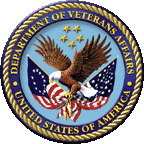 October 2019Department of Veterans Affairs (VA)Office of Information and Technology (OIT)Enterprise Program Management Office (EPMO)Revision History	REF: For the current patch history related to this software, see the Patch Module (i.e., Patch User Menu [A1AE USER]) on FORUM.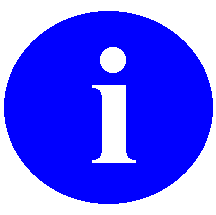 Table of ContentsRevision History	iiList of Figures	ivList of Tables	ivOrientation	vi1	Systems Management Guide Insert—Lock Manager Utility	111.1	Kernel Lock Manager Overview	111.2	Configuration	121.2.1	Entering Site Parameters—Edit Lock Manager Parameters Option	121.2.2	Add Lock Manager Users	131.2.2.1	Assign XULM LOCKS Security Key	131.2.2.2	Assign XULM RPC BROKER CONTEXT Option	161.2.2.3	Assign XULM SYSTEM LOCKS Security Key	211.3	Options	251.4	Using the Lock Manager	261.4.1	List Locks Screen	261.4.2	Single Lock Details Screen	291.4.2.1	Terminate this Process Action	311.5	Managing the Lock Manager	311.6	Maintaining the Lock Dictionary	321.6.1	Adding Lock Templates—Edit Lock Dictionary Option	321.6.2	Exporting Lock Templates	381.7	Viewing and Purging Lock Manager Logs	381.7.1	View Lock Manager Log Option	381.7.2	Purge Lock Manager Log Option	412	Developer’s Guide Insert—Lock Manager	422.1	Application Programming Interface (API)—Housekeeping	422.1.1	CLEANUP^XULMU(): Execute the Housecleaning Stack	422.1.1.1	Examples	422.1.1.1.1	Example 1	422.1.1.1.2	Example 2	432.1.2	SETCLEAN^XULMU(): Register a Cleanup Routine	432.1.2.1	Example	442.1.3	UNCLEAN^XULMU(): Remove Entries from the Housecleaning Stack	442.1.3.1	Examples	452.1.3.1.1	Example 1	452.1.3.1.2	Example 2	452.2	Application Programming Interface (API)—Lock Dictionary	452.2.1	ADDPAT^XULMU(): Add Patient Identifiers for a Computable File Reference	452.2.2	PAT^XULMU(): Get a Standard Set of Patient Identifiers	462.2.2.1	Example	46List of FiguresFigure 1: Sample Code Using GetInstanceName Library Call to Get Instance Name	12Figure 2: Edit Lock Manager Parameters Option [XULM EDIT PARAMETERS]—Editing Site Parameters	13Figure 3: Adding Lock Manager Users by Assigning XULM LOCKS Security Key	15Figure 4: Assigning XULM RPC BROKER CONTEXT Option—Sample User Entries and System Responses (1 of 2)	18Figure 5: Assigning XULM RPC BROKER CONTEXT Option—Sample User Entries and System Responses (2 of 2)	20Figure 6: Adding Lock Manager Users by Assigning XULM SYSTEM LOCKS Security Key	23Figure 7: Lock Manager Menu [XULM LOCK MANAGER MENU]	25Figure 8: Using Kernel Lock Manager Option [XULM LOCK MANAGER]—Sample User Entries and Report	27Figure 9: Select a Lock Action—Sample Detailed Lock Information	30Figure 10: Adding New Entry to XULM LOCK DICTIONARY (#8993) File—Sample ^DGCR(399,IEN) Template	35Figure 11: View Lock Manager Log Option [XULM VIEW LOCK MANAGER LOG]—Sample User Entries and Report	39Figure 12: Purge Lock Manager Log Option [XULM PURGE LOCK MANAGER LOG]—Sample User Entries and System Responses	41Figure 13: CLEANUP^XULMU API—Example 1	42Figure 14: CLEANUP^XULMU API—Example 2	43Figure 15: SETCLEAN^XULMU API—Example	44Figure 16: SETCLEAN^XULMU API—Sample Stack	44Figure 17: UNCLEAN^XULMU API—Example 1	45Figure 18: UNCLEAN^XULMU API—Example 2	45Figure 19: PAT^XULMU API—Example	46List of TablesTable 1: Documentation Symbol Descriptions	viiTable 2: Lock Manager—Options	26Table 3: Lock Manager—Actions	28Table 4: Lock Manager—Management Functions	31OrientationAcknowledgmentsThe Kernel Lock Manager was originally developed by REDACTED. Without his efforts and support this product would not exist!How to Use this ManualThe Kernel Lock Manager Supplement to Patch Description document for Kernel Patches XU*8.0*608, 607, and 672 describes the “how to” information of the Kernel Lock Manager functionality.Intended AudienceThe intended audience of this manual is the following stakeholders:Enterprise Program Management Office (EPMO)—VistA legacy development teams.System Administrators—System administrators at Department of Veterans Affairs (VA) sites who are responsible for computer management and system security on the VistA M Servers.Information Security Officers (ISOs)—Personnel at VA sites responsible for system security.Product Support (PS).DisclaimersSoftware Disclaimer This software was developed at the Department of Veterans Affairs (VA) by employees of the Federal Government in the course of their official duties. Pursuant to title 17 Section 105 of the United States Code this software is not subject to copyright protection and is in the public domain. VA assumes no responsibility whatsoever for its use by other parties, and makes no guarantees, expressed or implied, about its quality, reliability, or any other characteristic. We would appreciate acknowledgement if the software is used. This software can be redistributed and/or modified freely provided that any derivative works bear some notice that they are derived from it, and any modified versions bear some notice that they have been modified.	CAUTION: To protect the security of VistA systems, distribution of this software for use on any other computer system by VistA sites is prohibited. All requests for copies of Kernel for non-VistA use should be referred to the VistA site’s local Office of Information Field Office (OIFO).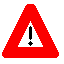 Documentation DisclaimerThis manual provides an overall explanation of using the VistA Services Assembler (VSA) Wizard and the functionality contained in the VistA Services Assembler (VSA) Phase 2 software; however, no attempt is made to explain how the overall VistA programming system is integrated and maintained. Such methods and procedures are documented elsewhere. We suggest you look at the various VA Internet and Intranet SharePoint sites and websites for a general orientation to VistA. For example, visit the Office of Information and Technology (OIT) Enterprise Program Management Office (EPMO) Intranet website.	DISCLAIMER: The appearance of any external hyperlink references in this manual does not constitute endorsement by the Department of Veterans Affairs (VA) of this website or the information, products, or services contained therein. The VA does not exercise any editorial control over the information you find at these locations. Such links are provided and are consistent with the stated purpose of this VA Intranet Service.Documentation ConventionsThis manual uses several methods to highlight different aspects of the material:Various symbols are used throughout the documentation to alert the reader to special information. The following table gives a description of each of these symbols:Table : Documentation Symbol DescriptionsDescriptive text is presented in a proportional font (as represented by this font).Conventions for displaying TEST data in this document are as follows:The first three digits (prefix) of any Social Security Numbers (SSN) begin with either “000” or “666”.Patient and user names are formatted as follows:<Application Name/Abbreviation/Namespace>PATIENT,<N><Application Name/Abbreviation/Namespace>USER,<N>Where:<Application Name/Abbreviation/Namespace> is defined in the Approved Application Abbreviations document.<N> represents the first name as a number spelled out and incremented with each new entry.For example, in Kernel (XU or KRN) test patient and user names would be documented as follows:KRNPATIENT,; KRNPATIENT,TWO; KRNPATIENT,THREE; … KRNPATIENT,14; etc.KRNUSER,; KRNUSER,TWO; KRNUSER,THREE; … KRNUSER,14; etc. “Snapshots” of computer online displays (i.e., screen captures/dialogues) and computer source code is shown in a non-proportional font and may be enclosed within a box.User’s responses to online prompts are bold typeface and highlighted in yellow (e.g., <Enter>).Emphasis within a dialogue box is bold typeface and highlighted in blue (e.g., STANDARD LISTENER: RUNNING).Some software code reserved/key words are bold typeface with alternate color font.References to “<Enter>” within these snapshots indicate that the user should press the <Enter> key on the keyboard. Other special keys are represented within < > angle brackets. For example, pressing the PF1 key can be represented as pressing <PF1>.Author’s comments are displayed in italics or as “callout” boxes.	NOTE: Callout boxes refer to labels or descriptions usually enclosed within a box, which point to specific areas of a displayed image.All uppercase is reserved for the representation of M code, variable names, or the formal name of options, field/file names, and security keys (e.g., XUPROGMODE security key).	NOTE: Other software code (e.g., Delphi/Pascal and Java) variable names and file/folder names can be written in lower or mixed case (i.e., CamelCase).Documentation NavigationThis document uses Microsoft® Word’s built-in navigation for internal hyperlinks. To add Back and Forward navigation buttons to your toolbar, do the following:Right-click anywhere on the customizable Toolbar in Word 2007 or higher (not the Ribbon section).Select Customize Quick Access Toolbar from the secondary menu.Select the drop-down arrow in the “Choose commands from:” box.Select All Commands from the displayed list.Scroll through the command list in the left column until you see the Back command (green circle with arrow pointing left).Select/Highlight the Back command and press Add to add it to your customized toolbar.Scroll through the command list in the left column until you see the Forward command (green circle with arrow pointing right).Select/Highlight the Forward command and press Add to add it to your customized toolbar.Select OK.You can now use these Back and Forward command buttons in your Toolbar to navigate back and forth in your Word document when clicking on hyperlinks within the document.	NOTE: This is a one-time setup and is automatically available in any other Word document once you install it on the Toolbar.How to Obtain Technical Information OnlineExported VistA M Server-based software file, routine, and global documentation can be generated through the use of Kernel, MailMan, and VA FileMan utilities.	NOTE: Methods of obtaining specific technical information online is indicated where applicable under the appropriate topic.

REF: See the Kernel 8.0 & Kernel Toolkit 7.3 Technical Manual for further information.Help at PromptsVistA M Server-based software provides online help and commonly used system default prompts. Users are encouraged to enter question marks at any response prompt. At the end of the help display, you are immediately returned to the point from which you started. This is an easy way to learn about any aspect of the software.Obtaining Data Dictionary ListingsTechnical information about VistA M Server-based files and the fields in files is stored in data dictionaries (DD). You can use the List File Attributes [DILIST] option on the Data Dictionary Utilities [DI DDU] menu in VA FileMan to print formatted data dictionaries.	REF: For details about obtaining data dictionaries and about the formats available, see the “List File Attributes” chapter in the “File Management” section in the VA FileMan Advanced User Manual.AssumptionsThis manual is written with the assumption that the reader is familiar with the following:VistA computing environment:Kernel—VistA M Server softwareVA FileMan data structures and terminology—VistA M Server softwareMicrosoft Windows environmentM programming languageReference MaterialsReaders who wish to learn more about Kernel should consult the following documents:Kernel Release NotesKernel Installation GuideKernel 8.0 & Kernel Toolkit 7.3 Systems Management GuideKernel 8.0 & Kernel Toolkit 7.3 Developer’s GuideKernel 8.0 & Kernel Toolkit 7.3 Technical ManualKernel Security Tools ManualKernel VA Intranet websiteThis site contains other information and provides links to additional documentation.VistA documentation is made available online in Microsoft Word format and in Adobe Acrobat Portable Document Format (PDF). The PDF documents must be read using the Adobe Acrobat Reader, which is freely distributed by Adobe Systems Incorporated at the following website: http://www.adobe.com/VistA documentation can be downloaded from the VA Software Document Library (VDL) website: http://www.va.gov/vdl/	REF: Kernel manuals are located on the VDL at: http://www.va.gov/vdl/application.asp?appid=10VistA documentation and software can also be downloaded from the Product Support (PS) anonymous directories.Systems Management Guide Insert—Lock Manager UtilityKernel Lock Manager OverviewThe Kernel Lock Manager utility is based on the original Class 3 VistA Lock Manager software developed by T. M. This software has been updated to Class 1 software via the following Kernel patches:XU*8.0*608—Contains all the software components that make up the Kernel Lock Manager, which includes the XULM LOCK DICTIONARY (#8993) file.XU*8.0*607—Populates the XULM LOCK DICTIONARY (#8993) file, which is included in Patch XU*8.0*608. It requires the KIDS enhancement Patch XU*8.0*672.XU*8.0*672—Enhances the Kernel Installation and Distribution System (KIDS) to allow applications to distribute entries in the XULM LOCK DICTIONARY (#8993) file as KIDS components.The principle use of the Kernel Lock Manager utility is to assist users in locating locks held by a process that has become dissociated from an active user. Once located, this utility kills the process that owns the lock, thereby releasing the locks held by that process.The principal advantages of the Kernel Lock Manager utility over the existing Caché utilities include the following functionality:Ability to use the Lock Manager from within Veterans Health Information Systems and Technology Architecture (VistA).Cross-Node capabilities—No longer need to log into multiple nodes, even if the process that holds the lock is on a different node than the one you currently logged onto. This is accomplished by using the RPC Data Broker to execute Remote Procedure Calls (RPCs) on the other nodes to obtain the lock table and to terminate processes.Built-in VistA expertise via the new XULM LOCK DICTIONARY (#8993) file—This file provides in-depth details about the following:LocksFiles that the locks referenceProcesses that hold the locksExtendible Lock dictionary—Ability to add information about locks is included in the initial release of the Lock Dictionary. The LOCK TEMPLATE component was added to KIDS via Kernel Patch XU*8.0*672. It allows application developers to add to the Lock Dictionary and distribute their additions via KIDS.ConfigurationThere are two steps to configuring the Lock Manager:Entering Site ParametersAdd Lock Manager UsersEntering Site Parameters—Edit Lock Manager Parameters OptionUse the Edit Lock Manager Parameters [XULM EDIT PARAMETERS] option to update the Lock Manager parameters in the XULM LOCK MANAGER PARAMETER S (#8993.1) file.To edit the Lock Manager parameter, perform the following procedure:From the Lock Manager Menu [XULM LOCK MANAGER MENU], select the Edit Lock Manager Parameters [XULM EDIT PARAMETERS] option.At the “APPLICATION STATUS:” prompt, set the application status to ENABLED.For each node in the system configuration, do the following:At the “Select NODES:” prompt, enter Caché instance. The name can be obtained by logging onto each node and entering at the M prompt:w ##class(%SYS.System).GetInstanceName()The returned value is the Caché instance name.In the example in Figure 1, the instance is named ABC999:Figure 1: Sample Code Using GetInstanceName Library Call to Get Instance Namew ##class(%SYS.System).GetInstanceName()At the “TCP/IP ADDRESS:” prompt, enter the IP address.At the “BROKER PORT:” prompt, enter the port number of the Broker running on that node. Either the RPC Broker port or the M-to-M port can be used, but the RPC Broker port is recommended and is more widely available.The “SHORT DISPLAY NAME” prompt is optional. If the node’s name is over 8 characters long, it is necessary at times to display a shortened version. The default is to display only the last 8 characters. If the result is not satisfactory, you can enter a shortened name for the node to use as an alternative. This pertains especially to Linux systems.Figure 2: Edit Lock Manager Parameters Option [XULM EDIT PARAMETERS]—Editing Site ParametersSelect Operations Management Option: LOCK <Enter> Lock Manager Menu	LM	Kernel Lock Manager	EDIT	Edit Lock Dictionary	LOG	View Lock Manager Log	SITE	Edit Lock Manager Parameters	PURG	PURGE LOCK MANAGER LOGSelect Lock Manager Menu Option: SITE <Enter> Edit Lock Manager ParametersAPPLICATION STATUS: ENABLED// <Enter>Select NODES: YYYYYYYY// <Enter>  TCP/IP ADDRESS: 99.9.99.99// <Enter>  BROKER PORT: 9999// <Enter>  SHORT DISPLAY NAME: NODEX// <Enter>Add Lock Manager UsersThe following steps give a user access to the Lock Manager:Assign XULM LOCKS Security KeyAssign XULM RPC BROKER CONTEXT OptionAssign XULM SYSTEM LOCKS Security KeyAssign XULM LOCKS Security KeyTo assign the XULM LOCKS security key, perform the following procedure:From the Systems Manager Menu [EVE], select the Menu Management [XUMAINT] menu.At the “Select Menu Management Option:” prompt, select the Key Management [XUKEYMGMT] menu.At the “Select Key Management Option:” prompt, select the Allocation of Security Keys [XUKEYALL] option.At the “Allocate key:” prompt, enter XULM LOCKS security key.At the “Another key:” prompt, press Enter to complete your entries.At the “Holder of key:” prompt, enter the user’s name.At the “Another holder:” prompt, enter any additional user names that need access to the Lock Manager. When complete, press Enter.At the “You are allocating keys. Do you wish to proceed? YES//” prompt, press Enter to accept the YES default response.Figure 3: Adding Lock Manager Users by Assigning XULM LOCKS Security KeySelect Systems Manager Menu Option: MENU <Enter> Management	Edit options	Key Management ...	Secure Menu Delegation ...	Restrict Availability of Options	Option Access By User	List Options by Parents and Use	Fix Option File Pointers	Help Processor ...	OPED	Screen-based Option Editor	Display Menus and Options ...	Edit a Protocol	Menu Rebuild Menu ...	Out-Of-Order Set Management ...	See if a User Has Access to a Particular Option	Show Users with a Selected primary MenuSelect Menu Management Option: KEY <Enter> Management	Allocation of Security Keys	De-allocation of Security Keys	Enter/Edit of Security Keys	All the Keys a User Needs	Change user’s allocated keys to delegated keys	Delegate keys	Keys For a Given Menu Tree	List users holding a certain key	Remove delegated keys	Show the keys of a particular userSelect Key Management Option: ALLOC <Enter> ation of Security KeysAllocate key: XULM LOCKSAnother key: <Enter>Holder of key: XUUSER,ONE <Enter>	OX	TECHNICAL WRITERAnother holder: <Enter>You’ve selected the following keys: XULM LOCKSYou’ve selected the following holders: XUUSER,ONEYou are allocating keys.  Do you wish to proceed? YES// <Enter>XULM LOCKS being assigned to:	XUUSER,ONEAssign XULM RPC BROKER CONTEXT OptionThe KERNEL LOCK MANAGER [XULM RPC BROKER CONTEXT] option is the context option the RPC Broker uses for the Lock Manager when making remote procedure calls.To assign the XULM RPC BROKER CONTEXT option for each user, perform the following procedure:From the Systems Manager Menu [EVE], select the User Management [XUSER] menu.At the “Select User Management Option:” prompt, select the Edit an Existing User [XUSEREDIT] option.At the “Select NEW PERSON NAME:” prompt, enter the user’s name.In the “Edit an Existing User” main screen, tab down to the “Select SECONDARY MENU OPTIONS:” prompt, enter the XULM RPC BROKER CONTEXT option.(Optional) In the “SECONDARY MENU OPTIONS” popup screen, tab to “SYNONYM:” prompt and enter a synonym for this context option.Tab to the “COMMAND:” prompt, enter CLOSE. The “SECONDARY MENU OPTIONS” popup screen closes.Tab to the “COMMAND:” prompt, enter EXIT. The “Edit an Existing User” main screen closes.Figure 4: Assigning XULM RPC BROKER CONTEXT Option—Sample User Entries and System Responses (1 of 2)Select Systems Manager Menu Option: USER <Enter> Management	Add a New User to the System	Grant Access by Profile	Edit an Existing User	Deactivate a User	Reactivate a User	List users	User Inquiry	Switch Identities	File Access Security ...	Clear Electronic signature code	OAA	OAA Trainee Registration Menu ...	Electronic Signature Block Edit	List Inactive Person Class Users	Manage User File ...	Person Class Edit	Print Patch Report	Reprint Access agreement letterSelect User Management Option: EDIT <Enter> an Existing UserSelect NEW PERSON NAME: XUUSER <Enter> XUUSER,ONE	OX	TECHNICAL WRITER	Edit an Existing UserNAME: XUUSER,ONE	Page 1 of 5____________________________________________________________________________	NAME... XUUSER,ONE	INITIAL: OX	TITLE: TECHNICAL WRITER	NICK NAME: ONE	SSN: 000123456	DOB: 	DEGREE:	MAIL CODE: 	DISUSER:	TERMINATION DATE: 	Termination Reason: 	PRIMARY MENU OPTION: EVE Select SECONDARY MENU OPTIONS: XULM RPC BROKER CONTEXTWant to edit ACCESS CODE (Y/N):	FILE MANAGER ACCESS CODE: @Want to edit VERIFY CODE (Y/N):	Select DIVISION: SAN FRANCISCO	SERVICE/SECTION: OIFO Field Office____________________________________________________________________________COMMAND:	Press <PF1>H for help	InsertFigure : Assigning XULM RPC BROKER CONTEXT Option—Sample User Entries and System Responses (2 of 2)	Edit an Existing UserNAME: XUUSER,ONE	Page 1 of 5____________________________________________________________________________	NAME... XUUSER,ONE	INITIAL: OX	TITLE: TECHNICAL WRITER	NICK NAME: ONE	SSN: 000123456	DOB: 	DEGREE:	MAIL CODE: 	DISUSER:	TERMINATION DATE: 	Termination Reason:
	 Select		SECONDARY MENU OPTIONS Want to		Want to	 SECONDARY MENU OPTIONS: XULM RPC BROKER CONTEXT			SYNONYM: XULM				____________________________________________________________________________Close	RefreshEnter a command or ‘^’ followed by a caption to jump to a specific field.COMMAND: Close	Press <PF1>H for help	Insert	Edit an Existing UserNAME: XUUSER,ONE	Page 1 of 5____________________________________________________________________________	NAME... XUUSER,ONE	INITIAL: OX	TITLE: TECHNICAL WRITER	NICK NAME: ONE	SSN: 000123456	DOB:	DEGREE:	MAIL CODE:	DISUSER:	TERMINATION DATE:	Termination Reason:	PRIMARY MENU OPTION: EVE Select SECONDARY MENU OPTIONS:Want to edit ACCESS CODE (Y/N):	FILE MANAGER ACCESS CODE: @Want to edit VERIFY CODE (Y/N):	Select DIVISION: SAN FRANCISCO	SERVICE/SECTION: OIFO Field Office____________________________________________________________________________Exit	Save	Next Page	RefreshEnter a command or ‘^’ followed by a caption to jump to a specific field.COMMAND: Exit	Press <PF1>H for help	InsertAssign XULM SYSTEM LOCKS Security Key	CAUTION: Use discretion when assigning this security key; deleting a system lock can result in database corruption!To assign the XULM SYSTEM LOCKS security key, perform the following procedure:From the Systems Manager Menu [EVE], select the Menu Management [XUMAINT] menu.At the “Select Menu Management Option:” prompt, select the Key Management [XUKEYMGMT] menu.At the “Select Key Management Option:” prompt, select the Allocation of Security Keys [XUKEYALL] option.At the “Allocate key:” prompt, enter XULM SYSTEM LOCKS security key.At the “Another key:” prompt, press Enter to complete your entries.At the “Holder of key:” prompt, enter the user’s name.At the “Another holder:” prompt, enter any additional user names that need access to the Lock Manager. When complete, press Enter.At the “You are allocating keys. Do you wish to proceed? YES//” prompt, press Enter to accept the YES default response.Figure : Adding Lock Manager Users by Assigning XULM SYSTEM LOCKS Security KeySelect Systems Manager Menu Option: MENU <Enter> Management          Edit options          Key Management ...          Secure Menu Delegation ...          Restrict Availability of Options          Option Access By User          List Options by Parents and Use          Fix Option File Pointers          Help Processor ...   OPED   Screen-based Option Editor          Display Menus and Options ...          Edit a Protocol          Menu Rebuild Menu ...          Out-Of-Order Set Management ...          See if a User Has Access to a Particular Option          Show Users with a Selected primary MenuSelect Menu Management Option: KEY <Enter> Management          Allocation of Security Keys          De-allocation of Security Keys          Enter/Edit of Security Keys          All the Keys a User Needs          Change user’s allocated keys to delegated keys          Delegate keys          Keys For a Given Menu Tree          List users holding a certain key          Remove delegated keys          Show the keys of a particular userSelect Key Management Option: ALLOC <Enter> ation of Security KeysAllocate key: XULM SYSTEM LOCKSAnother key: <Enter>Holder of key: XUUSER,ONE <Enter>      OX          TECHNICAL WRITERAnother holder: <Enter>You’ve selected the following keys: XULM SYSTEM LOCKSYou’ve selected the following holders: XUUSER,ONEYou are allocating keys.  Do you wish to proceed? YES// <Enter>XULM SYSTEM LOCKS LOCKS being assigned to:     XUUSER,ONEOptionsThe Lock Manager Menu [XULM LOCK MANAGER MENU] is located on the Operations Management [XUSITEMGR] menu:Figure 7: Lock Manager Menu [XULM LOCK MANAGER MENU]Select Systems Manager Menu Option: OPER <Enter> ations Management	System Status	Introductory text edit	CPU/Service/User/Device Stats	LOCK   Lock Manager Menu ...	RJD	Kill off a users’ job	Alert Management ...	Alpha/Beta Test Option Usage Menu ...	Clean old Job Nodes in XUTL	Delete Old (>14 d) Alerts	Foundations Management	Kernel Management Menu ...	Post sign-in Text Edit	User Management Menu ...Select Operations Management Option: LOCK <Enter> Lock Manager Menu	LM	Kernel Lock Manager	EDIT	Edit Lock Dictionary	LOG	View Lock Manager Log	SITE	Edit Lock Manager Parameters	PURG	Purge Lock Manager LogSelect Lock Manager Menu Option: The Lock Manager Menu [XULM LOCK MANAGER MENU] includes the options listed in Table 2:Table 2: Lock Manager—OptionsUsing the Lock ManagerList Locks ScreenUse the Kernel Lock Manager [XULM LOCK MANAGER] option to view the lock table and the processes that own the locks. This option is locked with the XULM LOCKS security key.Upon entering the option, you may be asked to enter your Access and Verify code. The Lock Manager uses these codes to query each node for information regarding locks and processes, via the RPC Data Broker. However, if the system consists of the single node on which you are already logged onto, you are not asked to enter your Access and Verify code.Figure 8: Using Kernel Lock Manager Option [XULM LOCK MANAGER]—Sample User Entries and ReportSelect Operations Management Option: LOCK <Enter> Lock Manager Menu	LM	Kernel Lock Manager	EDIT	Edit Lock Dictionary	LOG	View Lock Manager Log	SITE	Edit Lock Manager Parameters	PURG	Purge Lock Manager LogSelect Lock Manager Menu Option: LM <Enter> Kernel Lock ManagerPlease enter your VistA access and verify codes.ACCESS CODE:********VERIFY CODE:*********Compiling the locks...Building the display screen....KERNEL LOCK MANAGER	Jul 26, 2012@12:31:51	Page:	1 of	4_	#	Patient	Lock	User1 XUPATIENT,ONE	^DGPT(5,0)	XUUSER,ONE2 XUPATIENT,TWO	^DPT(5,0)	XUUSER,TWO+	User Locks Sorted by Patient	>>>SL  Select a Lock	RL  Refresh Locks	SS  Sort/Screen User LocksGO  Go To a List Entry	SYS System Locks	SN  Select NodeSelect Action: Next Screen// The main “User Locks” screen contains only user locks, as opposed to system locks. System locks are those locks used by infrastructure applications, such as the Kernel and HL7 packages, and are generally not of interest to users of the Lock Manager. In order to see the system locks, you can use the SYS—System Locks action.Table 3 lists the actions available on the “List Locks” screen.Table 3: Lock Manager—ActionsSingle Lock Details ScreenUse the SL—Select a Lock action to view the lock details (Figure 9). The detailed information includes the following information:Node InformationLock IDProcess ID (decimal and Hex)—Process that owns the lock.User NameTask InformationLock UsageFile References—Files that the lock referencesOther locks held by processFigure : Select a Lock Action—Sample Detailed Lock InformationDETAILED LOCK INFORMATION	Jul 27, 2012@10:30:47	Page:	1 of	2Node: AABC999Lock:  ^DGBT(392,3120311.080346,0)Full Reference: ^[^”^_$1$DGA4:[ XXX.YYY]”]DGBT(392,3120311.080346,0)Process ID (decimal): 542188409Process ID (hex): 20512379User Name: XUUSER,ONE	DUZ: 53Task Information:	Task#: 3808610	Started: Jul 27, 2012@10:26:29	Option:	Description: No Description (%ZTLOAD)Lock Usage:This lock is on a record in the BENEFICIARY TRAVEL CLAIM file (#392).File References:	PATIENT FILE RECORD:	Patient Name:  XUPATIENT,ONE	Sex:  FEMALE	DOB:  Mar 03, 1955	SSN:  000567987	BENEFICIARY TRAVEL CLAIM FILE RECORD:	Claim Dt/Tm:  Mar 11, 2012@08:03:46	Account#:  111 CAR,TRAINS, AND PLACES	Patient Name:  XUPATIENT,ONE	Sex:  FEMALE	DOB:  Mar 03, 1955	SSN:  000567987Other locks held by process:	^%ZTSCH(“TASK”,3808610)	^DPT(27,0)+	Enter ?? for more actions	>>>KILL  Terminate this ProcessSelect Action: Next Screen// Terminate this Process ActionUse the KILL—Terminate this Process action to terminate the process, thereby releasing all the locks held by it.	CAUTION: This action is irreversible! Before terminating a process, examine all the information provided on the screen. Do not terminate the process unless you are sure the user is no longer active.

Do not terminate a system process unless you have the expertise to ascertain the effect. Incorrectly terminating a system process could have adverse effects on multiple users or applications.When a process is terminated, an entry is made in the XULM LOCK MANAGER LOG (#8993.2) file. It consists of the following data:User’s NameDate/Time of ActionDetailed Lock InformationManaging the Lock ManagerTable 4 reviews the various management functions available within the Lock Manager and the corresponding option where the function can be performed.Table 4: Lock Manager—Management FunctionsMaintaining the Lock DictionaryAdding Lock Templates—Edit Lock Dictionary OptionUse the Edit Lock Dictionary [XULM EDIT LOCK DICTIONARY] option to add to or edit entries in the XULM LOCK DICTIONARY (#8993) file.A “Lock Template” is a description of the lock. It looks like the entry in the lock table, except that it can contain a variable in place of a subscript. A variable is used when the actual subscript value is not known in advance. Usually, it represents the internal entry number (IEN) of the record that is being locked. Variables are important, because they can be used in M code (see Figure 10).To add an entry to the XULM LOCK DICTIONARY (#8993) file, perform the following procedure:From the Lock Manager Menu [XULM LOCK MANAGER MENU] at the “Select Lock Manager Menu Option:” prompt, select the Edit Lock Dictionary [XULM EDIT LOCK DICTIONARY] option.At the “Enter response: E//” prompt, enter one of the following values related to entries in the lock dictionary:E—Edit an existing entry.D—Delete an existing entry.A—Add a new entry.In this example, the user is adding a new entry; so, she selected A—Add a new entry.At the “LOCK TEMPLATE:” prompt, enter a lock template based on the following rules:Locks are almost always on a global; though, it is allowable to lock a local variable. For the case of a global lock, enter a space as the first character, since VA FileMan does not allow a caret (^) as the first character (e.g., ^DGCR(399,IEN; this sample includes a leading space before the ^).Subscripts that are not variables should include quotes unless they are numbers.Variables should start with a letter and should not be quoted.At the “GLOBAL LOCK?: YES//” prompt, press Enter to accept the YES default. Locks are usually on globals, but it is possible to lock a local variable too.At the “XULM LOCK DICTIONARY GLOBAL LOCK?: YES//” prompt, press Enter to accept the YES default.At the “XULM LOCK DICTIONARY PACKAGE:” prompt, enter the package that is responsible for the lock (e.g., Integrated Billing [sample]).At the “PARTIAL MATCH ALLOWED?:” prompt, enter YES. This means that a lock table entry with additional subscripts is still considered as matching the Lock template. For example, by answering YES to this prompt the lock on ^DGCR(399,1,0) would be considered a match; otherwise, the additional subscript 0 would rule it out as a match.At the “Edit? NO//” prompt, enter a description for the purpose of the Lock template.(Optional) At the “Executable check logic for variable IEN (optional):” prompt, enter M code to verify that the variable IEN has a permissible value. It should set Y=0 if not OK, and Y=1 if OK. For example:S Y=$S($D(^DGCR(399,IEN,0)):1,1:0)In this example, you can check that the record actually exists. If the check fails, then the Lock template is ruled not to match the lock. The M code should set Y=1 if the value is acceptable, or 0 if the value is not acceptable. Setting Y=0 means that the lock table entry is considered not to match the Lock template.(Optional) At the “Select FILE:” prompt, you can enter a file that is related to the lock (e.g., PATIENT [#2] file) in some way. Either the lock is on a record in the file, or a record in the file can be navigated to based on the information contained within the lock.If you enter a file, then you can enter M code that returns identifiers from a record in that file that can help users identify the problem lock. If there are identifiers that you would like to display to the user, first select the file, and then enter the M code that retrieves the identifiers from the file.Users of the Lock Manager search for the problem lock by the file or files that it is related to. Entering “COMPUTABLE FILE REFERENCES” is what makes this possible. Most locks of interest are related in some way to a particular patient, so entries in the Lock Dictionary should almost always contain a computable file reference to the PATIENT (#2) file, but other computable file references should also be included when appropriate.At the “Are you adding ‘XXXXXXXX’ as a new COMPUTABLE FILE REFERENCES (the nXX for this XULM LOCK DICTIONARY)? No//” prompt, enter YES.At the “COMPUTABLE FILE REFERENCES FILE: XXXXXXXX//” prompt, press Enter to accept the default response.At the “Enter MUMPS code that returns identifiers for the file:” prompt, enter M code that returns identifiers for the file references. In order to return identifiers for the PATIENT (#2) file, the application should call the PAT^XULMU API. It takes the patient DFN as the input. For example:D PAT^XULMU($P($G(^DGCR(399,IEN,0)),"^",2))At the “Edit? NO//” prompt, enter YES and then enter a description to list the identifiers that are returned for this file reference (e.g., Name, Sex, Date of Birth [DOB], and Social Security Number [SSN]).At the “Select FILE:” prompt, enter another computable file identifier (e.g., BILL/CLAIMS [#399] file).At the “Are you adding ‘XXXXXXXX’ as a new COMPUTABLE FILE REFERENCES (the nXX for this XULM LOCK DICTIONARY)? No//” prompt, enter YES.At the “COMPUTABLE FILE REFERENCES FILE: //” prompt, press Enter.At the “Enter MUMPS code that returns identifiers for the file. MUMPS CODE:” prompt, enter M code that returns identifiers for the file references. This file returns identifiers from the PATIENT (#2) file as well as the bill number. In order to obtain the patient identifiers when the referenced file is not the PATIENT (#2) file use the ADDPAT^XULMU API. The input parameter is the patient DFN. For example:N ND S ND=$G(^DGCR(399,IEN,0)),ID(“IEN”)=IEN D ADDPAT^XULMU(+$P(ND,”^”,2)) S ID(0)=ID(0)+1,ID(ID(0))=”BILL NUMBER:”_$P(ND,”^”)At the “Edit? NO//” prompt, enter YES and then enter a description to list the identifiers that are returned for this file reference (e.g., Name, Sex, Date of Birth [DOB], Social Security Number [SSN], and Bill Number).Figure : Adding New Entry to XULM LOCK DICTIONARY (#8993) File—Sample ^DGCR(399,IEN) TemplateSelect Operations Management Option: LOCK MANAGER MENU	LM	Kernel Lock Manager	EDIT	Edit Lock Dictionary	LOG	View Lock Manager Log	SITE	Edit Lock Manager Parameters	PURG	Purge Lock Manager LogSelect Lock Manager Menu Option: EDIT LOCK DICTIONARYDo you want to edit an existing entry in the lock dictionary or add a new one?	Select one of the following:	E	Edit an entry	D	Delete an entry	A	Add a new entryEnter response: E// ADD A NEW ENTRY* You cannot enter the ‘^’ prefix when selecting a lock template. **LOCK TEMPLATE: ^DGCR(399,IEN)LOCK TEMPLATE: _^DGCR(399,IEN)LOCK TEMPLATE: ^DGCR(399,IEN)// <Enter>GLOBAL LOCK?: YES// <Enter>	XULM LOCK DICTIONARY GLOBAL LOCK?: YES// <Enter> YES	XULM LOCK DICTIONARY PACKAGE: INTEGRATED BILLINGPARTIAL MATCH ALLOWED?: YESWhat is the purpose of this lock?:  No existing text  Edit? NO// YESThis lock is on a record in the BILL/CLAIMS file (#399).You can optionally enter MUMPS code to verify that the variable IENhas a permissible value. It should set Y=0 if not ok, Y=1 if ok.Executable check logic for variable IEN (optional): S Y=$S($D(^DGCR(399,IEN,0)):1,1:0)You can display file identifiers for the locked record, or for a record inanother file related to the locked record.  Most locks are related to aspecific patient, so most entries in the lock dictionary should include afile reference to the PATIENT file (#2) and to the file of the locked record,and perhaps other files as well.If you would like to include file references, first select the file, and thenenter the MUMPS code that will retrieve the file identifiers from that file.Select FILE: 2 <Enter> PATIENT  Are you adding ‘PATIENT’ as 	a new COMPUTABLE FILE REFERENCES (the 1ST for this XULM LOCK DICTIONARY)? No// YES	COMPUTABLE FILE REFERENCES FILE: PATIENT// <Enter>	Enter MUMPS code that returns identifiers for the file:D PAT^XULMU($P($G(^DGCR(399,IEN,0)),”^”,2))	List the identifiers that are returned for this file reference.	Identifiers:	No existing text	Edit? NO// YESReturns the patient’s name, sex, date of birth, and Social Security Number.Select FILE: 399 <Enter> BILL/CLAIMS	Are you adding ‘BILL/CLAIMS ‘ as a new COMPUTABLE FILE REFERENCES (the 2ND for this XULM LOCK DICTIONARY)? No// YES	COMPUTABLE FILE REFERENCES FILE: // <Enter>Enter MUMPS code that returns identifiers for the file.	MUMPS CODE: N ND S ND=$G(^DGCR(399,IEN,0)),ID(“IEN”)=IEN D ADDPAT^XULMU(+$P(ND,”^”,2)) S ID(0)=ID(0)+1,ID(ID(0))=”BILL NUMBER:”_$P(ND,”^”)List the identifiers that are returned for this file reference.	Identifiers:	No existing text	Edit? NO// YESThis file reference returns the patient name, date of birth, sex,Social Security Number, and BILL NUMBER.Exporting Lock TemplatesEntries in the Lock Dictionary can be included in a KIDS distribution. The KIDS enhancement that adds LOCK TEMPLATES as a new component are released in Kernel Patch XU*8.0*672.Viewing and Purging Lock Manager LogsView Lock Manager Log OptionUse the View Lock Manager Log [XULM VIEW LOCK MANAGER LOG] option to display the entries for the terminated lock processes in the XULM LOCK MANAGER LOG (#8993.2) file.To view the Lock Manager log, perform the following procedure:From the Lock Manager Menu [XULM LOCK MANAGER MENU], select the View Lock Manager Log [XULM VIEW LOCK MANAGER LOG] option.At the “Select XULM LOCK MANAGER LOG DATE/TIME PROCESS TERMINATED:” prompt, enter a specific date/time or two question marks (??) to get a list..At the “DEVICE:” prompt, enter a device to display the log for the specific entry selected.Figure : View Lock Manager Log Option [XULM VIEW LOCK MANAGER LOG]—Sample User Entries and ReportSelect Lock Manager Menu Option: VIEW <Enter> Lock Manager LogKernel Lock Manager LogSelect XULM LOCK MANAGER LOG DATE/TIME PROCESS TERMINATED: ??	Choose from:	JUN 18, 2012@17:14:23	JUN 18, 2012@17:22:32	JUN 18, 2012@17:33:27	JUN 19, 2012@09:03:58	JUN 19, 2012@09:04:43	JUN 19, 2012@09:45:49	JUN 19, 2012@11:04:16	JUN 19, 2012@11:06:47	JUN 19, 2012@12:33:43	JUN 19, 2012@12:35:36	JUN 19, 2012@12:47:21	JUN 19, 2012@12:48:48	JUN 19, 2012@12:50:42	JUN 19, 2012@12:53:16	JUN 19, 2012@12:55:59	JUN 20, 2012@06:40:46	JUN 24, 2012@09:14:55	JUN 24, 2012@09:21:43	JUN 24, 2012@09:22:50^Select XULM LOCK MANAGER LOG DATE/TIME PROCESS TERMINATED: JUNE 18 <Enter> JUN 18, 2012	1	6-18-2012@17:14:23	2	6-18-2012@17:22:32	3	6-18-2012@17:33:27CHOOSE 1-3: 1 <Enter> 6-18-2012@17:14:23DEVICE: <Enter>  Telnet Terminal	Right Margin: 80// <Enter>XULM LOCK MANAGER LOG LIST	AUG 14,2012  16:12	PAGE 1--------------------------------------------------------------------------------DATE/TIME PROCESS TERMINATED: JUN 18, 2012@17:14:23  THE TERMINATOR: XUUSER,ONE PROCESS DESCRIPTION:  Lock:  ^DGBT(1,0) Node: AABC999 Full Reference: ^[“^^_$1$DGA4:[NXT.NXT]”]DGBT(1,0) Process ID (decimal): 540943078 Process ID (hex): 203E22E6 User Name: UNKNOWN	DUZ:  Task Information: not available Lock Usage:  not available File References: not available Other locks held by process:	^DGPT(1,0)	^DPT(4,0)<Enter>XULM LOCK MANAGER LOG LIST	AUG 14,2012  16:12	PAGE 2--------------------------------------------------------------------------------	^DPT(5,0)Select XULM LOCK MANAGER LOG DATE/TIME PROCESS TERMINATED: Purge Lock Manager Log OptionUse the Purge Lock Manager Log [XULM PURGE LOCK MANAGER LOG] option to purge the Lock Manager log.To purge the Lock Manager log, perform the following procedure:From the Lock Manager Menu [XULM LOCK MANAGER MENU], select the Purge Lock Manager Log [XULM PURGE LOCK MANAGER LOG] option.At the “How many days of data should be retained:  (0-365): 30//” prompt, enter the number of days to retain the log data (e.g., 30 days). Any log data older than the value entered is purged (e.g., 31 or more days). The default is 30 days with a maximum of 1 year (365 days).When the data purge is complete, the system displays: DONE!Figure : Purge Lock Manager Log Option [XULM PURGE LOCK MANAGER LOG]—Sample User Entries and System ResponsesSelect Lock Manager Menu Option: PURG <Enter> Purge Lock Manager LogHow many days of data should be retained:  (0-365): 30// 364DONE!Enter RETURN to continue or ‘^’ to exit: Developer’s Guide Insert—Lock ManagerApplication Programming Interface (API)—HousekeepingWhen an application terminates, there may be housekeeping required. A prime example is the need to delete temporary data kept in the ^TMP and ^XTMP globals. An application that is terminated by the Lock Manager does not have the opportunity to do its own housecleaning, but the Lock Manager can do it for the application if it registers a housecleaning routine via the APIs described below.CLEANUP^XULMU(): Execute the Housecleaning StackReference Type:	SupportedCategory:	Lock ManagerICR #:	5832Description:	The CLEANUP^XULMU API executes the housecleaning stack set by the process identified by DOLLARJ. Entries are executed in the first-in-first-out (FIFO) order, with the last entry added being the first to be executed, and last being the last entry executed. If the last parameter is not passed in, then the entire stack is executed.	NOTE: This API was released with Kernel Patch XU*8.0*608.Format:	CLEANUP^XULMU([last])Input Parameters:	last:	(optional) This is the last entry that is executed. If not passed in, then the entire housecleaning stack is executed.Output:	returns:	None.ExamplesExample 1An application can execute the entire housecleaning stack with the code shown in Figure 13:Figure : CLEANUP^XULMU API—Example 1DO CLEANUP^XULMUExample 2If an application is called by another application, then the first application may have already placed entries of its own on the stack. So, the last parameter needs to be passed, with last being the first entry placed on the stack. It is the last entry executed, since that stack is executed in FIFO order.Figure : CLEANUP^XULMU API—Example 2DO CLEANUP^XULMU(last)SETCLEAN^XULMU(): Register a Cleanup RoutineReference Type:	SupportedCategory:	Lock ManagerICR #:	5832Description:	The SETCLEAN^XULMU API registers a cleanup routine that should be executed when the process is terminated by the Kernel Lock Manager. An entry is created on a stack kept for the process. The location is:^XTMP(“XULM CLEANUP_”_$J)Where $J uniquely identifies the process.A process can call SETCLEAN^XULMU repeatedly, and each time a new entry is placed on the stack.	CAUTION: Once an application calls SETCLEAN, upon exiting it must either execute its housecleaning stack or delete it using the APIs CLEAN or UNCLEAN.	NOTE: This API was released with Kernel Patch XU*8.0*608.Format:	SETCLEAN^XULMU(rtn,.var)Input Parameters:	rtn:	(required) The routine to be executed when the process is terminated.	.var:	(required) An input array containing a list of variables that should be defined when the routine is executed. It is up to the application to ensure that all the required variables are defined when CLEANUP^XULMU is called.Output:	returns:	Returns: An integer that identifies the entry created on the stack. The application needs to retain the value in order to either execute the entry on the housecleaning stack or to remove it.ExampleSuppose the application has a cleanup routine CLEANUP^XXAPP, and it needs to be executed with DFN defined with its present valued. The application would use this API as shown in Figure 15:Figure : SETCLEAN^XULMU API—ExampleN VAR,CLEANUPS VAR(“DFN”)=DFNS CLEANUP=$$SETCLEAN^XULMU(“CLEANUP^XXAPP”,.VAR)The application’s housekeeping stack would look like Figure 16:Figure : SETCLEAN^XULMU API—Sample Stack^XTMP(“XULM CLEANUP”,$J,1,“ROUTINE”)=“CLEANUP^XXAPP”^XTMP(“XULM CLEANUP”,$J,1,“VARIABLES”,”DFN”)=1000061UNCLEAN^XULMU(): Remove Entries from the Housecleaning StackReference Type:	SupportedCategory:	Lock ManagerICR #:	5832Description:	The UNCLEAN^XULMU API removes entries from the housecleaning stack set by calling the SETCLEAN^XULMU(): Register a Cleanup Routine API. Entries are removed in First-In-First-Out (FIFO) order. If the last parameter is not passed in, then the entire stack is deleted; otherwise, just the entries back to last are removed.	NOTE: This API was released with Kernel Patch XU*8.0*608.Format:	UNCLEAN^XULMU([last])Input Parameters:	last:	(optional) Identifies the last entry on the housekeeping stack to remove. Entries are removed in FIFO order. Therefore, the first entry removed is the last entry that was added, and the last entry removed is last. If not passed in, the entire housecleaning stack is deleted.Output:	returns:	None.ExamplesExample 1The example in Figure 17 would remove the entire housecleaning stack:Figure : UNCLEAN^XULMU API—Example 1DO UNCLEAN^XULMUExample 2If an application is called by another application, then the first application may have already placed entries of its own on the stack. So, the parameter last needs to be passed, with last being the first entry placed on the stack. It is the last entry deleted, since that stack is executed in first-in-first-out (FIFO) order.Figure : UNCLEAN^XULMU API—Example 2DO UNCLEAN^XULMU(last)Application Programming Interface (API)—Lock DictionaryADDPAT^XULMU(): Add Patient Identifiers for a Computable File ReferenceReference Type:	SupportedCategory:	Lock ManagerICR #:	5832Description:	The ADDPAT^XULMU API is very similar to the PAT^XULMU(): Get a Standard Set of Patient Identifiers API, except that it is used to add the patient identifiers for a computable file reference for a file that is not the PATIENT (#2) file. The computable file references can include additional identifiers. For example, a computable file reference for a billing file can contain the bill number as an identifier as well as the patient identifiers returned by the ADDPAT^XULMU API. NOTE: This API was released with Kernel Patch XU*8.0*608.Format:	ADDPAT^XULMU(dfn)Input Parameters:	dfn:	(required) The IEN of a record in the PATIENT (#2) file.Output:	returns:	Returns: ID(0): If not defined at the point the ADDPAT^XULMU API is called, it is initially set to zero (0). When the ADDPAT^XULMU API returns, the ID(0) is incremented by 4.ID(ID(0)+1)=<patient name>ID(ID(0)+2)=<patient sex>ID(ID(0)+3)=<patient date of birth>ID(ID(0)+4)=<patient Social Security Number>PAT^XULMU(): Get a Standard Set of Patient IdentifiersReference Type:	SupportedCategory:	Lock ManagerICR #:	5832Description:	The PAT^XULMU API is for use within the M code for a computable file reference to the PATIENT (#2) file. It returns a standard set of patient identifiers.	NOTE: This API was released with Kernel Patch XU*8.0*608.Format:	PAT^XULMU(dfn)Input Parameters:	dfn:	(required) The IEN of a record in the PATIENT (#2) file.Output:	returns:	Returns the following variables:ID(“IEN”)=DFNID(0)=4ID(1)=<patient name>ID(2)=<patient sex>ID(3)=<patient date of birth>ID(4)=<patient Social Security Number>ExampleAssuming that DFN is a variable defined within the Lock template, then the M code for a computable file reference to the PATIENT (#2) file is shown in Figure 19:Figure : PAT^XULMU API—ExampleDO PAT^XULMU(DFN)DateRevisionDescriptionAuthor10/28/20191.0Initial documentation for the Kernel Lock Manager Class 3 software to Class 1:Kernel Patches XU*8.0*608, 607, and 672Developers: REDACTEDTech Writer: REDACTEDSymbolDescriptionNOTE / REF: Used to inform the reader of general information including references to additional reading material.CAUTION / RECOMMENDATION / DISCLAIMER: Used to caution the reader to take special notice of critical information.Option NameOption Menu TextDescriptionXULM LOCK MANAGERKernel Lock ManagerUse this option to display the Lock Table and terminate processes that hold problem locks.This option is locked with the XULM LOCKS security key.XULM EDIT LOCK DICTIONARYEdit Lock DictionaryUser this option to add entries to the Lock Dictionary or edit existing entries.XULM VIEW LOCK MANAGER LOGView Lock Manager LogUse this option to view the Kernel Lock Manager Log.XULM EDIT PARAMETERSEdit Lock Manager ParametersUse this option to edit the site parameters for the Kernel Lock Manager.XULM PURGE LOCK MANAGER LOGPurge Lock Manager LogUse this option to purge the Lock Manger Log of old entries.Lock ActionDescriptionSL—Select a LockThis action allows a user to select a lock from the list. It then displays a new screen with detailed information about the lock.GO—Go To a List EntryThis List Manager action asks the user where he/she wants to go to on the list and then shifts the display to that location.RL—Refresh LocksThis action rebuilds the list of locks by reading the lock table.SYS—System LocksThis action displays the list of the system locks. System locks are generally ignored within the Lock Manager. They are locks held by infrastructure packages, such as the Kernel or the HL7 package. NOTE: Only holders of the XULM SYSTEM LOCKS security key can use this option.SS—Sort/Screen User LocksThis action provides the user with several options for how the list locks should be displayed. The options include sorting the list by the following:Patient NameUser NameLock string, or screening the entries by lock reference, which means that only locks that relate to a specific file are included in the display.SN—Select NodeThis action allows the user to select either a single computer node or all computer nodes. If the user selects a single node, then the display of locks includes only locks placed by processes running on that node.FunctionOptionEnable/Disable the Lock ManagerEdit Lock Manager Parameters[XULM EDIT PARAMETERS]Edit IP address and port numbers of RPC Data Broker on the system nodes.Edit Lock Manager Parameters[XULM EDIT PARAMETERS]Edit the list of system locks.System locks are generally excluded from view within the Lock Manager, which makes it easier for users to review the lock table.Edit Lock Manager Parameters[XULM EDIT PARAMETERS]View the Lock Manager: use log that records each instance of a process being terminated.View Lock Manager Log[XULM VIEW LOCK MANAGER LOG]Purge the Lock Manager use log.Purge Lock Manager Log[XULM PURGE LOCK MANAGER LOG]Add or Edit entries in the Lock Dictionary.Edit Lock Dictionary[XULM EDIT LOCK DICTIONARY]